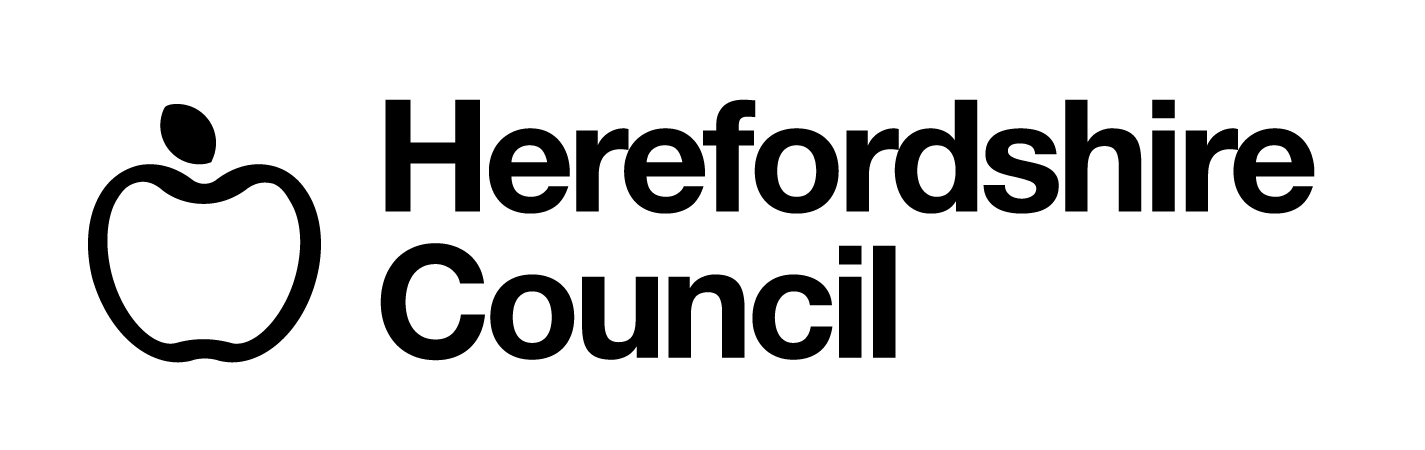 Licensing Act 2003 Regulation 8LICENSING SECTION, PLOUGH LANE, HEREFORD, HR4 0LEApplication for Change of Details to Personal LicenceBefore completing this form please read the guidance notes at the end of the form.If you are completing this form by hand please write legibly in block capitals.  In all cases ensure that your answers are inside the boxes and written or typed in black ink.  Use additional sheets if necessary.  You may wish to keep a copy of the completed form for your records.NOTESInformation on the Licensing Act 2003 is available on the website of the Department of Culture, Media and Sport (http://culture.gov.uk/alcohol_and_entertainment/default.htm) or from your local licensing authority.1. There is a fee of £10.50 payable to Herefordshire Council for the change of details to a personal licence.  Please send your completed application, paper and card parts of the licence, two passport size photographs and the fee in full to:Licensing Section, Plough Lane, Hereford, HR4 OLE2. If applying the change the name listed on your personal licence we will require proof of change of name by way of original marriage certificate or certified copy thereof; 1.New personal details1.New personal details1.New personal details1.New personal detailsTITLE (delete as appropriate): Mr Mrs Miss Ms Other (please state)TITLE (delete as appropriate): Mr Mrs Miss Ms Other (please state)TITLE (delete as appropriate): Mr Mrs Miss Ms Other (please state)TITLE (delete as appropriate): Mr Mrs Miss Ms Other (please state)SurnameForenamesSurnameForenamesAddressPost townAddressPost townAddressPost townPost CodeTELEPHONE NUMBERSTELEPHONE NUMBERSTELEPHONE NUMBERSTELEPHONE NUMBERSDaytimeEveningFAX NUMBEREMAIL ADDRESS (if you would prefer us to correspond with you by e-mail)EMAIL ADDRESS (if you would prefer us to correspond with you by e-mail)EMAIL ADDRESS (if you would prefer us to correspond with you by e-mail)EMAIL ADDRESS (if you would prefer us to correspond with you by e-mail)Previous DetailsAddress for correspondence associated with this application (if different to the address above)Address for correspondence associated with this application (if different to the address above)Address for correspondence associated with this application (if different to the address above)Post townPost townPost codeTELEPHONE NUMBERSTELEPHONE NUMBERSTELEPHONE NUMBERSDaytimeEveningEMAIL ADDRESS (if you would prefer us to correspond with you by email)EMAIL ADDRESS (if you would prefer us to correspond with you by email)EMAIL ADDRESS (if you would prefer us to correspond with you by email)5. Declaration5. Declaration5. Declaration5. DeclarationThe information contained in this form is correct to the best of my knowledge and belief.It is an offence knowingly or recklessly to make a false statement in or in connection with an application for the grant or renewal of a personal licence.  (A person is to be treated as making a false statement if he produces, furnishes, signs or otherwise makes use of a document that contains a false statement).  To do so could result in prosecution and a fine not exceeding level 5 on the standard scale [£5000].The information contained in this form is correct to the best of my knowledge and belief.It is an offence knowingly or recklessly to make a false statement in or in connection with an application for the grant or renewal of a personal licence.  (A person is to be treated as making a false statement if he produces, furnishes, signs or otherwise makes use of a document that contains a false statement).  To do so could result in prosecution and a fine not exceeding level 5 on the standard scale [£5000].The information contained in this form is correct to the best of my knowledge and belief.It is an offence knowingly or recklessly to make a false statement in or in connection with an application for the grant or renewal of a personal licence.  (A person is to be treated as making a false statement if he produces, furnishes, signs or otherwise makes use of a document that contains a false statement).  To do so could result in prosecution and a fine not exceeding level 5 on the standard scale [£5000].The information contained in this form is correct to the best of my knowledge and belief.It is an offence knowingly or recklessly to make a false statement in or in connection with an application for the grant or renewal of a personal licence.  (A person is to be treated as making a false statement if he produces, furnishes, signs or otherwise makes use of a document that contains a false statement).  To do so could result in prosecution and a fine not exceeding level 5 on the standard scale [£5000].SIGNATUREDATE